Ulita hľadá nového kolegu alebo novú kolegyňuDokedy: 28. február 2019Kde: BratislavaKedy: nástup dohodouHlavnou činnosťou Ulita o.z. je realizácia programu Komunitné centrum Kopčany ktorý funguje od februára 2004. Program ponúka poradenské, voľnočasové a vzdelávacie aktivity s cieľom rozvíjať zručnosti, zvyšovať dostupnosť služieb pre deti a mladých ľudí a predchádzať náročným životným situáciám. V súčasnosti hľadáme novú posilu do tímu v podobe sociálneho pracovníka, respektíve sociálnej pracovníčky.Náplň práce:priama práca s deťmi a mladistvými – vedenie preventívnych, vzdelávacích a voľnočasových aktivít v komunitnom centre Kopčany, terénna sociálna práca na sídlisku Kopčany, poradenstvo a administratívne úlohy s tým súvisiace. Komunikácia so školami a poradňami.reprezentačná funkcia – reprezentácia Ulity na dohodnutých pracovných stretnutiach, písanie článkov o zrealizovaných aktivitách. Organizovanie komunitných akcií, informovanie komunity o dianí v KC prostredníctvom sociálnej siete a posterov.Čo požadujeme:VŠ vzdelanie v odbore sociálna prácaprax v odbore alebo skúsenosti s prácou s deťmi a mládežoumožnosť pracovať v popoludňajších a večerných hodinách 2 až 3-krát týždenneČo ponúkame:prácu na polovičný úväzok, fin. ohodnotenie 350 – 400 eur brutto (v závislosti od dĺžky praxe a stupňa VŠ vzdelania), v prípade záujmu od júla 2019 možnosť plného úväzkupríjemný kolektívdynamickú, podnetnú a zmysluplnú prácuinterné vzdelávanie a supervíziuV prípade záujmu nás kontaktujte na adrese: ulita@ulita.sk a zašlite svoj životopis. Pohovory s vybranými uchádzačmi/kami budeme realizovať v priebehu februára 2019.Viac o nás sa dozviete na : www.ulita.sk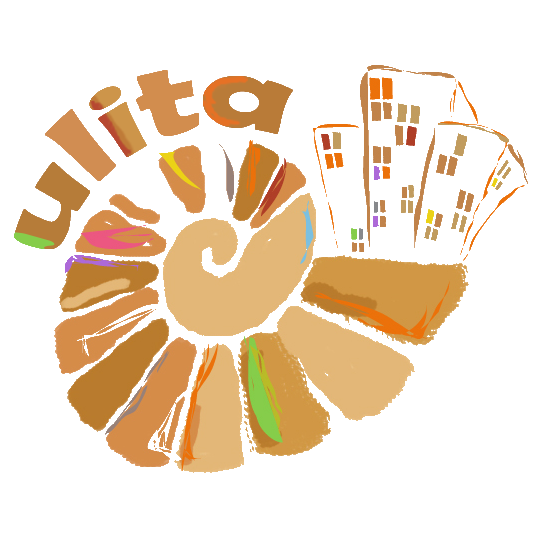 